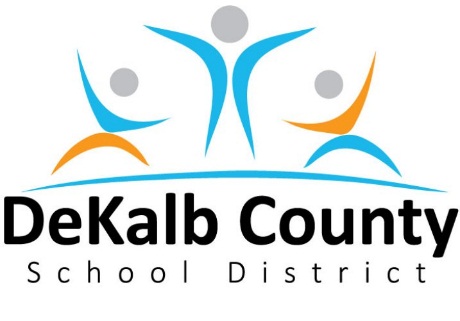 SECONDARY SCHOOL FACILITY PLANNING AND FEASIBILITY STUDY PUBLIC MEETINGS Who: 	DeKalb County School District and Community Stakeholders What: 	Two public input meetings for the Secondary School Facility Planning and Feasibility Study for middle schools and high schools. At these meetings staff will present recommendations for middle and high school feeder patterns, re-clustering attendance areas, additions to schools and new/replacement schools.  An online feedback survey will be available at time below.  Stakeholder feedback from these meetings and online survey will be incorporated into the 2017-2022 SPLOST list (Building S.P.A.C.E.S) later this Fall.   Note:	The recommendations to be presented at these meetings will be available online Tuesday Aug 23 at noon at: http://www.dekalb.k12.ga.us/www/secondaryschoolfacilitystudyMeeting 1:	Clarkston High School 			Tuesday, August 23, 2016 at 6:30 PM		618 N. Indian Creek Drive		Clarkston, GA 30021Meeting 2:	Cross Keys High School			Thursday, August 25, 2016 at 6:30 PM		1626 N. Druid Hills Road NE		Atlanta, GA 30319Online Survey:	Tuesday Aug 23 at noon to Thursday September 8 at 11:59pm.http://www.dekalb.k12.ga.us/www/secondaryschoolfacilitystudy